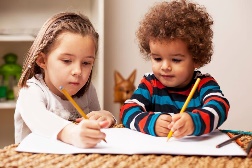 Case StudyLevel 3 Practitioner I’m Jamel and I work as a level 3 practitioner in a nursery. I’ve been involved in childcare and working with young children since I was 16.  I started off volunteering at a local youth club, and then studied health and social care level 2 in my first year of sixth form, which required me to attend work placements in four care settings. A nursery was one of them, and that’s when my passion for childcare arose. It’s important to get a balance so the children get male and female role models.We focus on learning and development just like a school. We have a curriculum and parents’ evenings, and write reports. The children are taught reading, writing and maths from the age of two, alongside art and physical activities. A growing body of research has suggested that nursery education can have effects far beyond early years. It’s proven that children who start their education in nursery do better at primary school right up to A levels and beyond. In a nursery we apply theory to the activities children do, there’s still a lot of play, but with reasoning behind it. We think about how the games will help their co-ordination, their literacy, their communication. Attitudes towards male nursery teachers have also changed. When I started working, people might ask who I was. Now I tend to hear parents saying, great, you have a man working here. There’s always an air of uncertainty handing your child over to a stranger for the first time but the fact that I’m a man doesn’t make any difference.
This is an opportunity to do something really important. If you’re a person who is nurturing, brave, creative, inspiring, fun, this is the job for you, regardless of whether you’re male or female.
I love being able to meet the needs of the children I teach, while having fun. Seeing children progress and helping to lay the foundations they will need later in life are what I enjoy as a nursery teacher.  